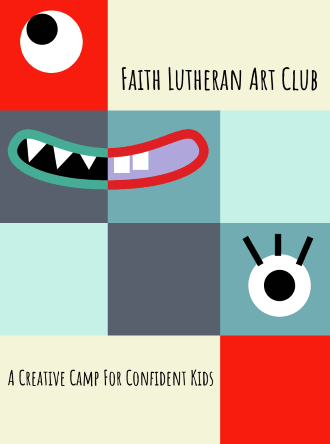 Bring a Friend to Faiths Art ClubThis summer and get $25.00 Off your campers weekly Tuition.(Siblings not included)    		   Please fill out back for discount.Bring a Friend to Faiths Art ClubThis summer and get $25.00 Off your campers weekly Tuition.(Siblings not included)    		   Please fill out back for discountChild’s Name that was referred and week referredParents Name that referred the childChild’s Name that was referred and week referredParents Name that referred the child